私立華興中學小學部107學年度二年級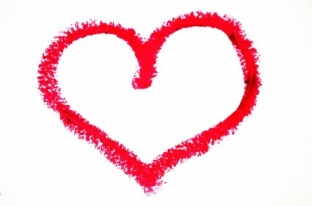 性騷擾暨性侵害防治教學-人不可貌相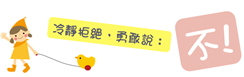               ____年____班 座號_____ 姓名:_________●如何預防性騷擾？1.	拒絕不好的接觸，不管是熟人或陌生人都要拒絕不適當要求。2.	遇到不舒服的感覺時可吹哨子或大喊邊跑至有人群、店家處。3.	救援電話號碼，如打「110」向警察機關求助，或「113婦幼保護  專線」，各縣市性侵害防治中心均有專人24小時服務。●如果有人碰你身體的隱私部位，讓你覺得不舒服，我們就叫它「性騷擾」。如果一些不好的事發生在你身上時，你會告訴身邊的那些人呢？請勾起來：□陌生人 □父母親　□鄰居　　□同學　□親戚　 □師長　　●哪些地方可能發生性騷擾？把你認為有可能的答案勾起來：□暗暗的人少的地方　□公園　□街上　　□公車上　　□學校　　□廁所　　□樓梯　　□電梯　　□親友家　□自己家裡　　●人不可貌相 影片中指出大家不相信蔡博士會對助理做出性騷擾的行為，可能的原因有哪些?請你寫出來! 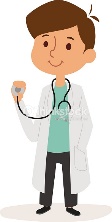 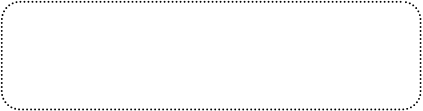 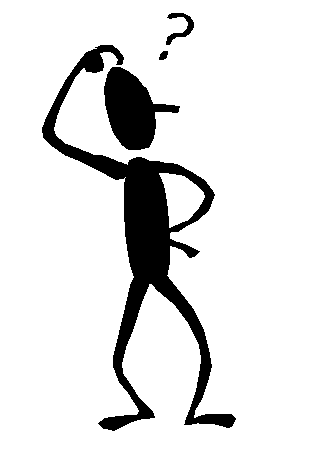 家長簽章:_____________________ 